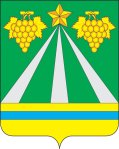 АДМИНИСТРАЦИЯ МУНИЦИПАЛЬНОГО ОБРАЗОВАНИЯ КРЫМСКИЙ РАЙОНПОСТАНОВЛЕНИЕот 06.09.2023	№ 2904город Крымск	О внесении изменений в постановление администрации муниципального образования Крымский район от 23 ноября 2018 года № 2000 «Об утверждении муниципальной программы муниципального образования Крымский район «Формирование условий для духовно-нравственного развития граждан»В соответствии с Федеральным Законом от 6 октября 2003 года                   № 131-ФЗ «Об общих принципах организации местного самоуправления в Российской Федерации», постановлением администрации муниципального образования Крымский район от 17 августа  2020 года  № 1700 «Об утверждении порядка разработки, утверждения и реализации муниципальных программ муниципального образования Крымский район», постановлением администрации муниципального образования Крымский район от 25 декабря 2017 года № 2269 «Об утверждении перечня муниципальных программ муниципального образования Крымский район», п о с т а н о в л я ю:1. Внести в постановление администрации муниципального образования Крымский район от 23 ноября 2018 года № 2000 «Об утверждении муниципальной программы муниципального образования Крымский район «Формирование условий для духовно-нравственного развития граждан» изменения, изложив приложение «Паспорт муниципальной программы муниципального образования  Крымский район  «Формирование    условий   для  духовно-нравственного развития граждан» в новой редакции (приложение).2. Отделу по взаимодействию со СМИ администрации муниципального образования Крымский район (Безовчук) разместить настоящее постановление на официальном сайте администрации муниципального образования Крымский район  в сети Интернет.3. Постановление вступает в силу со дня подписания.Исполняющий обязанностипервого заместителя главы муниципального образования Крымский район                    		                                   А.В.Куксенко							       ПРИЛОЖЕНИЕ 							      к постановлению администрации							      муниципального образования 							      Крымский район							      от 06.09.2023 № 2904      «ПРИЛОЖЕНИЕ 							      к постановлению администрации 							      муниципального образования 							      Крымский район							      от 23.11.2018 № 2000 ПАСПОРТмуниципальной программы муниципального образования Крымский район  «Формирование условий для духовно-нравственного развития граждан» 1.Содержание проблемы и обоснование необходимости ее 
решения программными методамиСоциально ориентированные некоммерческие и общественные организации Крымского района являются проводниками обратной связи между населением и органами местного самоуправления. Они способны не только профессионально участвовать в решении районных проблем, оказывать качественные социальные услуги населению, но и выражать интересы граждан, организовывать их на самостоятельное решение проблем. На территории Крымского района осуществляют свою деятельность более 50 общественных организаций, ведущих работу с различными категориями граждан разного возраста и оказывающих населению различные услуги. Самыми многочисленными  являются ветеранские организации и общества инвалидов. На сегодняшний день уже накоплен немалый опыт по формированию механизма взаимодействия администрации муниципального образования Крымский район и социально ориентированных некоммерческих и общественных  организаций. Все социально ориентированные некоммерческие и общественные организации, действующие на территории Крымского района, проводят мероприятия, направленные на усиление социальной защищенности отдельных категорий населения - пожилых людей, инвалидов, на создание условий для реализации интеллектуальных, культурных потребностей населения, на организацию досуга, на пропаганду здорового образа жизни и активное участие населения в жизни района. Многообразие форм культурно-досуговой деятельности развивается на основе традиционной культуры и выполняет важную социальную функцию. Оказываемая поддержка социально ориентированным некоммерческим и общественным организациям в реализации общественно полезных программ будет являться одним из условий формирования духовно-нравственного развития граждан, проживающих в Крымском районе.	Реализация мероприятий данной программы позволит создать систему многоуровневого партнерства широких слоев населения с органами местного самоуправления и между собой, объединить ресурсы муниципалитета и общества в решении социально значимых проблем и повысить качественный уровень местного самоуправления.2. Цели, задачи, сроки и этапы реализации программыЦелями муниципальной программы является:- формирование условий для духовно-нравственного развития граждан Российской Федерации, проживающих на территории Крымского района;- формирование системы муниципальной поддержки социально ориентированных некоммерческих и общественных организаций, деятельность которых направлена на решение актуальных, социально значимых проблем муниципального образования Крымский район;- формирование механизма партнерских отношений между органами муниципальной власти района и социально ориентированных некоммерческих и общественных организаций на основе единства интересов, взаимного доверия, открытости и заинтересованности в позитивных изменениях для дальнейшего ускорения процессов демократизации и становления гражданского общества;Задачи муниципальной программы:- оказание финансовой поддержки социально ориентированным  некоммерческим и общественным организациям при реализации ими собственных общественно полезных программ, направленных на осуществление определенных видов деятельности, с целью формирования условий для духовно-нравственного развития граждан Российской Федерации, проживающих на территории Краснодарского края.Предусматривается оказание финансовой поддержки деятельности социально ориентированных общественных объединений в реализации ими собственных общественно полезных программ, направленных на осуществление следующих видов деятельности:- социальная поддержка и защита граждан;- охрана и в соответствии с установленными требованиями содержание объектов (в том числе зданий, сооружений) и территорий, имеющих историческое, культовое, культурное значение, и мест захоронений;- благотворительная деятельность;- деятельность в области содействия благотворительности и добровольчества;- деятельность в области образования, просвещения, культуры, искусства, здравоохранения, пропаганды здорового образа жизни;- деятельность, направленная на развитие духовно-нравственного воспитания, возрождение духовно-моральных норм, в том числе путем создания и функционирования объектов, обеспечивающих процесс духовно-нравственного воспитания.Данные задачи направлены на реализацию прав граждан Российской Федерации, проживающих на территории Крымского района, связанных с удовлетворением духовных потребностей, приобщением к культурно-нравственным ценностям, а также на укрепление гражданского согласия и утверждение общечеловеческих ценностей.Срок реализации муниципальной программы: 2020 – 2024 годы.Этапы не предусмотрены.3. Перечень отдельных мероприятий муниципальной программы с указанием источников и объёмов финансирования, сроков их реализации и муниципальных заказчиков4. Перечень и краткое описание подпрограммНе предусмотрено.5. Обоснование ресурсного обеспечения муниципальной программыФинансирование программы осуществляется за счёт средств бюджета муниципального образования Крымский район. Ежегодно финансирование программы из бюджета муниципального образования Крымский район производится в соответствии с объёмами финансирования, установленными при утверждении бюджета на соответствующий год.Корректировка программы, в том числе включения в неё изменений по финансированию, новым разделам и мероприятиям, продление срока реализации, осуществляется в установленном порядке по предложению:- администрации муниципального образования Крымский район;- Крымской районной организации Краснодарской краевой общественной организации ветеранов (пенсионеров, инвалидов) войны, труда, вооружённых сил и правоохранительных органов;- Крымской районной организации Краснодарской краевой организации общероссийской общественной организации «Всероссийское общество инвалидов»;- Крымской группы Абинской местной организации Краснодарской краевой организации общероссийской организации инвалидов «Всероссийское Ордена Трудового Красного Знамени общество слепых»; - Крымским районным отделением Краснодарской региональной организации общероссийской общественной организации инвалидов войны в Афганистане и военной травмы «Инвалиды войны»;- Крымского отделения Краснодарской общественной поисковой организации «Кавказ»;-  Краснодарской общественной организации «Содействие возрождению села»;- АНО «Центр развития экологического туризма в Крымском районе»;- Краснодарское региональное отделение Общероссийской общественной организации инвалидов «Всероссийское общество глухих»;- иных общественных и некоммерческих организаций.Общий объём финансирования муниципальной программы составляет 8868,8 тысяч рублей, в том числе:2020 год  – 1339,6 тыс.рублей;2021 год  – 1 487,0 тыс.рублей;2022 год – 1939,5 тыс.рублей;2023 год – 2 159,1 тыс.рублей;2024 год – 1943,6 тыс.рублей.6. Прогноз сводных показателей муниципальных заданий по этапам реализации муниципальной программы Не предусмотрено.8. Механизм реализации муниципальной программыУправление муниципальной программой осуществляет координатор муниципальной программы – организационный отдел администрации муниципального образования Крымский район.Координатор муниципальной программы:- обеспечивает разработку и реализацию муниципальной программы;- организует работу по достижению целевых показателей программы;- проводит оценку эффективности реализации муниципальной программы;- ежеквартально, в срок  до 10 числа  месяца, следующего за отчетным представляет в управление экономики и прогнозирования администрации муниципального образования Крымский район информацию, об участии и исполнении  муниципальной   программы;- готовит ежегодный доклад о ходе реализации муниципальной программы;- осуществляет подготовку предложений по объемам и источникам средств реализации программы на основании предложений муниципальных заказчиков муниципальной программы;- разрабатывает сетевой план-график реализации муниципальной программы на очередной финансовый год и плановый период;- осуществляет контроль за выполнением сетевых планов-графиков и ходом реализации муниципальной программы в целом, а также осуществляет иные полномочия, установленные муниципальной программой;- размещает информацию о ходе реализации и достигнутых результатах муниципальной программы на официальном сайте органов местного самоуправления муниципального образования Крымский район в сети Интернет, Раздел «Муниципальные программы».Механизм реализации муниципальной программы предполагает  предоставление на конкурсной основе субсидий социально ориентированным некоммерческим и общественным организациям при реализации ими собственных общественно полезных программ, направленных на осуществление определенных видов деятельности.Предоставление субсидий из  бюджета муниципального образования Крымский район осуществляется в соответствии со статьей 78.1 Бюджетного кодекса Российской Федерации в целях реализации мероприятий муниципальной программы.Объем субсидий между организациями в пределах ассигнований, предусмотренных в бюджете муниципального образования Крымский район по муниципальной программе на соответствующий финансовый год, определяется рабочей группой в соответствии с распоряжением администрации муниципального образования Крымский район от 24 декабря 2020 года № 855-р
«Об утверждении состава рабочей группы по определению объема предоставления субсидий из бюджета муниципального образования Крымский район на финансовую поддержку социально ориентированных некоммерческих и общественных организаций».Организационный отдел администрации муниципального образования Крымский район в соответствии с Федеральным законом Российской Федерации от 28 июня 2014 года № 172-ФЗ «О стратегическом планировании в Российской Федерации», обеспечивает размещение муниципальной программы (внесение изменений в муниципальную программу) в Федеральном государственном реестре документов стратегического планирования, размещенном в государственной автоматизированной информационной системе «Управление» (ГАСУ) в течение 10 дней со дня ее утверждения.9. Оценка рисков реализации муниципальной программыОжидаемая эффективность и результативность мероприятий программы оцениваются исходя из полноты и своевременности реализации мероприятий, направленных на:- совершенствование существующих моделей социального партнерства органов местного самоуправления и социально ориентированных некоммерческих и общественных организаций;- обеспечение социальной стабильности в Крымском районе, укрепление доверия граждан к органам муниципальной власти;- создание действенного механизма включения потенциала гражданского общества в разработку и внедрение социально значимых программ и инновационных проектов, направленных на решение различных вопросов политического и социально-экономического развития Крымского района;- привлечение ветеранов к активному участию в патриотическом воспитании населения Крымского района, пропаганда подвига защитников Отечества. Начальник организационного отделаадминистрации                                                                                         А.В.КуксенкоНаименование программымуниципальная программа муниципального образования Крымский район «Формирование условий для духовно-нравственного развития граждан» (далее - программа)Основание для разработки программыФедеральный Закон от 6 октября 2003 года № 131-ФЗ «Об общих принципах организации местного самоуправления в Российской Федерации», постановление администрации муниципального образования Крымский район от 
17 августа  2020 года  № 1700 «Об утверждении порядка разработки, утверждения и реализации муниципальных программ муниципального образования Крымский район», постановление администрации муниципального образования Крымский район от 25 декабря 2017 года № 2269 «Об утверждении перечня муниципальных программ муниципального образования Крымский район»Координатор программыорганизационный отдел администрации муниципального образования Крымский районПодпрограммы Муниципальной программыне предусмотреноКоординаторы подпрограмм муниципальной программыне предусмотреноВедомственные целевые программыне предусмотреноСубъект бюджетного планированияорганизационный отдел администрации муниципального образования Крымский районИные исполнители отдельных мероприятий муниципальной программыуправление культуры администрации муниципального образования Крымский район, управление образования администрации муниципального образования Крымский районЦели программыформирование условий для духовно-нравственного развития граждан, проживающих на территории Крымского района и системы муниципальной поддержки общественных организаций, направленных на решение актуальных социально значимых проблемЗадачи программыоказание финансовой поддержки социально ориентированным некоммерческими и общественным объединениям при реализации ими собственных общественно полезных программ, направленных на осуществление определенных видов деятельности, с целью формирования условий для духовно-нравственного развития граждан Российской Федерации, проживающих на территории Крымского районаПеречень целевых показателей муниципальной программы количество мероприятий по патриотическому воспитанию подрастающего поколения, духовно-нравственному развитию детей и молодёжи, празднованию юбилейных, знаменательных и памятных дат, социальной поддержки и защите социальных прав ветеранов ВОВ и инвалидов, защите законных прав граждан и оказанию консультационной правовой помощи по вопросам нарушенного права, количество участников мероприятий, направленных на развитие детского и семейного разнопланового туризма (пешего, конного, вело, авто-маршрутов), количество экскурсий работников системы образования, учащихся школ в культурно-исторические и православные центры Кубани и России, участие в православных образовательных ЧтенияхЭтапы и сроки реализации муниципальной программы2020-2024 годы, этапы не предусмотреныОбъемы бюджетных ассигнований муниципальной программы общий объём финансирования муниципальной программы составляет 8868,8 тыс. рублей из средств  бюджета муниципального образования Крымский район, в том числе:2020 год – 1339,6 тыс.рублей;2021 год – 1 487,0 тыс.рублей;2022 год – 1 939,5 тыс.рублей;2023 год – 2 159,1 тыс.рублей;2024 год – 1943,6 тыс.рублей.Контроль за выполнением муниципальной программыадминистрация муниципального образования Крымский район№ п/пНаименование основного мероприятия, ведомственной целевой программыИсточник финансированияОбъем финансирования всего (тыс.руб)В том числе по годамВ том числе по годамВ том числе по годамВ том числе по годамВ том числе по годамОжидаемый непосредственный результат (краткое описание) Муниципальный заказчик мероприятия, получатель субсидий, ответственный за выполнение мероприятий№ п/пНаименование основного мероприятия, ведомственной целевой программыИсточник финансированияОбъем финансирования всего (тыс.руб)2020 год2021 год2022 год2023 год2024 годОжидаемый непосредственный результат (краткое описание) Муниципальный заказчик мероприятия, получатель субсидий, ответственный за выполнение мероприятий12345678910111.Предоставление субсидий (грантов) для поддержки общественно полезных программ социально ориентированных некоммерческих организаций, осуществляющих деятельность по социальной поддержке и защите законных прав инвалидов, созданию условий для их трудоустройства и социальной адаптации в обществеместный бюджет1324,5249,5260,0260,0285,0270,0Обеспечение комплекса мероприятий по социальной поддержке и защите законных прав инвалидов, проживающих на территории Крымского районаКрымская районная организация Краснодарской краевой организации общероссийской общественной организации «Всероссийское общество инвалидов» – получатель субсидии; организационный отдел администрации МО  Крымский район – ответственный за выполнение мероприятийПредоставление субсидий (грантов) для поддержки общественно полезных программ социально ориентированных некоммерческих организаций, осуществляющих деятельность по социальной поддержке и защите законных прав инвалидов, созданию условий для их трудоустройства и социальной адаптации в обществеместный бюджет357,330,080,080,080,087,3Обеспечение комплекса мероприятий по социальной поддержке и защите законных прав инвалидов, проживающих на территории Крымского районаАбинская местная организация Краснодарской краевой организации общероссийской организации инвалидов «Всероссийское Ордена Трудового Красного Знамени общество слепых» – получатель субсидии,организационный отдел администрации МО  Крымский район – ответственный за выполнение мероприятийместный бюджет115,015,020,030,030,020,0Обеспечение комплекса мероприятий по социальной поддержке и защите законных прав инвалидов, проживающих на территории Крымского районаКраснодарское региональное отделение Общероссийской общественной организации инвалидов «Всероссийское общество глухих» – получатель субсидии, организационный отдел администрации МО  Крымский район – ответственный за выполнение мероприятийИтогоИтогоИтого1796,8294,5360,0370,0395,0377,32.Предоставление субсидий (грантов) для поддержки общественно полезных программ социально ориентированных некоммерческих и общественных  организаций, осуществляющих деятельность, направленную на развитие духовно-нравственного воспитания гражданместный бюджет4982,4820,0870,01030,01262,41000,0Обеспечение комплекса мероприятий по социальной поддержке и защите законных  прав ветеранов, пенсионеров, инвалидов войны, труда, Вооруженных Сил и правоохранительных органов, проживающих в Крымском районеКрымская районная организация Краснодарской краевой общественной организации ветеранов (пенсионеров, инвалидов) войны, труда, Вооруженных сил и правоохранительных органов – получатель субсидии, организационный отдел администрации МО  Крымский район – ответственный за выполнение мероприятийПредоставление субсидий (грантов) для поддержки общественно полезных программ социально ориентированных некоммерческих и общественных  организаций, осуществляющих деятельность, направленную на развитие духовно-нравственного воспитания гражданместный бюджет450,0100,00,0150,0100,0100,0Обеспечение комплекса мероприятий по социальной поддержке и защите законных  прав ветеранов и инвалидов войны в АфганистанеКрымская районная  организация Краснодарской региональной организации общероссийской общественной организации инвалидов войны в Афганистане и военной травмы «Инвалиды войны» –получатель субсидии, организационный отдел администрации МО  Крымский район – ответственный за выполнение мероприятийместный бюджет50,0----50,0Крымское районное отделение Краснодарской региональной организации Общероссийской общественной организации Российский Союз ветеранов Афганистана–получатель субсидии, организационный отдел администрации МО  Крымский район – ответственный за выполнение мероприятийместный бюджет388,058,080,080,080,090,0Организация и проведение поисково-разведывательных  и эксгумационных работ, уход за воинскими захоронениями погибших в годы ВОВКрымское отделение Краснодарской общественной поисковой организации «Кавказ» – получатель субсидии, организационный отдел администрации МО  Крымский район – ответственный за выполнение мероприятийместный бюджет140,00,035,035,035,035,0Обеспечение развития  разнопланового туризма в городском и сельских поселениях Крымского районаКраснодарская общественная организация «Содействие возрождению села» – получатель субсидии, – организационный отдел администрации МО  Крымский район ответственный за выполнение мероприятийИтогоИтогоИтого6010,4978,0985,01295,01477,41275,03.Проведение мероприятий духовно нравственной направленностиместный бюджет399,00,00,0133,0133,0133,0Организация и проведение  тематических мероприятий по духовно-нравственному развитию детей и молодёжиУправление культуры администрации муниципального образования Крымский район – получатель субсидии, организационный отдел администрации МО  Крымский район ответственный за выполнение мероприятийИтогоИтогоИтого399,00,000,0133,0133,0133,04.Проведение мероприятий по духовно-нравственному развитию детей и молодёжи, установлению и укреплению семейных традицийместный бюджет507,652,1107,0106,5118,7123,3Организация и проведение  мероприятий духовно-нравственной направленности для детей, экскурсий работников системы образования, учащихся школ в культурно-исторические и православные центры Кубани и России Управление образования администрации муниципального образования Крымский район – получатель субсидии, организационный отдел администрации МО  Крымский район ответственный за выполнение мероприятийместный бюджет155,015,035,035,035,035,0Реализация программы туристско-краеведческих маршрутов «Родина»АНО «Центр развития экологического туризма в Крымском районе» – получатель субсидии, организационный отдел администрации МО  Крымский район ответственный завыполнение мероприятийИтогоместный бюджет662,667,1142,0141,5153,7158,3Всегоместный бюджет8583,81339,61487,01939,51874,11943,67. Сведения о показателях (индикаторах) муниципальной программы7. Сведения о показателях (индикаторах) муниципальной программы7. Сведения о показателях (индикаторах) муниципальной программы7. Сведения о показателях (индикаторах) муниципальной программы7. Сведения о показателях (индикаторах) муниципальной программы7. Сведения о показателях (индикаторах) муниципальной программы7. Сведения о показателях (индикаторах) муниципальной программы7. Сведения о показателях (индикаторах) муниципальной программы7. Сведения о показателях (индикаторах) муниципальной программы7. Сведения о показателях (индикаторах) муниципальной программы7. Сведения о показателях (индикаторах) муниципальной программы7. Сведения о показателях (индикаторах) муниципальной программы№
п/пПоказатель
(индикатор)
(наименование)Ед.
изм.Значения показателейЗначения показателейЗначения показателейЗначения показателейЗначения показателейЗначения показателейЗначения показателейЗначения показателейЗначения показателейЗначения показателей№
п/пПоказатель
(индикатор)
(наименование)Ед.
изм.2020 год2020 год2021 год2021 год2022 год2022 год2023 год2023 год2024 год2024 год№
п/пПоказатель
(индикатор)
(наименование)Ед.
изм.базовый вариантс учетом доп. средствбазовый вариантс учетом доп. средствбазовый вариантс учетом доп. средствбазовый вариантс учетом доп. средствбазовый вариантс учетом доп. средств12345678910111213Муниципальная   программа муниципального образования Крымский район «Формирование условий для духовно-нравственного развития граждан»Муниципальная   программа муниципального образования Крымский район «Формирование условий для духовно-нравственного развития граждан»Муниципальная   программа муниципального образования Крымский район «Формирование условий для духовно-нравственного развития граждан»Муниципальная   программа муниципального образования Крымский район «Формирование условий для духовно-нравственного развития граждан»Муниципальная   программа муниципального образования Крымский район «Формирование условий для духовно-нравственного развития граждан»Муниципальная   программа муниципального образования Крымский район «Формирование условий для духовно-нравственного развития граждан»Муниципальная   программа муниципального образования Крымский район «Формирование условий для духовно-нравственного развития граждан»Муниципальная   программа муниципального образования Крымский район «Формирование условий для духовно-нравственного развития граждан»Муниципальная   программа муниципального образования Крымский район «Формирование условий для духовно-нравственного развития граждан»Муниципальная   программа муниципального образования Крымский район «Формирование условий для духовно-нравственного развития граждан»Муниципальная   программа муниципального образования Крымский район «Формирование условий для духовно-нравственного развития граждан»Муниципальная   программа муниципального образования Крымский район «Формирование условий для духовно-нравственного развития граждан»Муниципальная   программа муниципального образования Крымский район «Формирование условий для духовно-нравственного развития граждан»Крымская районная организация Краснодарской краевой организации общероссийской общественной организации «Всероссийское общество инвалидов»Крымская районная организация Краснодарской краевой организации общероссийской общественной организации «Всероссийское общество инвалидов»Крымская районная организация Краснодарской краевой организации общероссийской общественной организации «Всероссийское общество инвалидов»Крымская районная организация Краснодарской краевой организации общероссийской общественной организации «Всероссийское общество инвалидов»Крымская районная организация Краснодарской краевой организации общероссийской общественной организации «Всероссийское общество инвалидов»Крымская районная организация Краснодарской краевой организации общероссийской общественной организации «Всероссийское общество инвалидов»Крымская районная организация Краснодарской краевой организации общероссийской общественной организации «Всероссийское общество инвалидов»Крымская районная организация Краснодарской краевой организации общероссийской общественной организации «Всероссийское общество инвалидов»Крымская районная организация Краснодарской краевой организации общероссийской общественной организации «Всероссийское общество инвалидов»Крымская районная организация Краснодарской краевой организации общероссийской общественной организации «Всероссийское общество инвалидов»Крымская районная организация Краснодарской краевой организации общероссийской общественной организации «Всероссийское общество инвалидов»Крымская районная организация Краснодарской краевой организации общероссийской общественной организации «Всероссийское общество инвалидов»Крымская районная организация Краснодарской краевой организации общероссийской общественной организации «Всероссийское общество инвалидов»Количество мероприятий по празднованию юбилейных, знаменательных и памятных датштук5-5-25-5-5-Количество мероприятий по чествованию юбиляров, посещение больныхчеловек10-10-25-10-10-Количество мероприятий по социальной поддержке и защите законных прав инвалидовштук10-10-30-10-10-Абинская местная организация Краснодарской краевой организации общероссийской организации инвалидов«Всероссийское Ордена Трудового Красного Знамени общество слепых» (Крымская группа)Абинская местная организация Краснодарской краевой организации общероссийской организации инвалидов«Всероссийское Ордена Трудового Красного Знамени общество слепых» (Крымская группа)Абинская местная организация Краснодарской краевой организации общероссийской организации инвалидов«Всероссийское Ордена Трудового Красного Знамени общество слепых» (Крымская группа)Абинская местная организация Краснодарской краевой организации общероссийской организации инвалидов«Всероссийское Ордена Трудового Красного Знамени общество слепых» (Крымская группа)Абинская местная организация Краснодарской краевой организации общероссийской организации инвалидов«Всероссийское Ордена Трудового Красного Знамени общество слепых» (Крымская группа)Абинская местная организация Краснодарской краевой организации общероссийской организации инвалидов«Всероссийское Ордена Трудового Красного Знамени общество слепых» (Крымская группа)Абинская местная организация Краснодарской краевой организации общероссийской организации инвалидов«Всероссийское Ордена Трудового Красного Знамени общество слепых» (Крымская группа)Абинская местная организация Краснодарской краевой организации общероссийской организации инвалидов«Всероссийское Ордена Трудового Красного Знамени общество слепых» (Крымская группа)Абинская местная организация Краснодарской краевой организации общероссийской организации инвалидов«Всероссийское Ордена Трудового Красного Знамени общество слепых» (Крымская группа)Абинская местная организация Краснодарской краевой организации общероссийской организации инвалидов«Всероссийское Ордена Трудового Красного Знамени общество слепых» (Крымская группа)Абинская местная организация Краснодарской краевой организации общероссийской организации инвалидов«Всероссийское Ордена Трудового Красного Знамени общество слепых» (Крымская группа)Абинская местная организация Краснодарской краевой организации общероссийской организации инвалидов«Всероссийское Ордена Трудового Красного Знамени общество слепых» (Крымская группа)Абинская местная организация Краснодарской краевой организации общероссийской организации инвалидов«Всероссийское Ордена Трудового Красного Знамени общество слепых» (Крымская группа)Количество мероприятий по празднованию юбилейных, знаменательных и памятных датштук3-3-5-3-3-Крымская районная организация Краснодарской краевой общественной организации ветеранов (пенсионеров, инвалидов) войны, труда, Вооруженных сил и правоохранительных органовКрымская районная организация Краснодарской краевой общественной организации ветеранов (пенсионеров, инвалидов) войны, труда, Вооруженных сил и правоохранительных органовКрымская районная организация Краснодарской краевой общественной организации ветеранов (пенсионеров, инвалидов) войны, труда, Вооруженных сил и правоохранительных органовКрымская районная организация Краснодарской краевой общественной организации ветеранов (пенсионеров, инвалидов) войны, труда, Вооруженных сил и правоохранительных органовКрымская районная организация Краснодарской краевой общественной организации ветеранов (пенсионеров, инвалидов) войны, труда, Вооруженных сил и правоохранительных органовКрымская районная организация Краснодарской краевой общественной организации ветеранов (пенсионеров, инвалидов) войны, труда, Вооруженных сил и правоохранительных органовКрымская районная организация Краснодарской краевой общественной организации ветеранов (пенсионеров, инвалидов) войны, труда, Вооруженных сил и правоохранительных органовКрымская районная организация Краснодарской краевой общественной организации ветеранов (пенсионеров, инвалидов) войны, труда, Вооруженных сил и правоохранительных органовКрымская районная организация Краснодарской краевой общественной организации ветеранов (пенсионеров, инвалидов) войны, труда, Вооруженных сил и правоохранительных органовКрымская районная организация Краснодарской краевой общественной организации ветеранов (пенсионеров, инвалидов) войны, труда, Вооруженных сил и правоохранительных органовКрымская районная организация Краснодарской краевой общественной организации ветеранов (пенсионеров, инвалидов) войны, труда, Вооруженных сил и правоохранительных органовКрымская районная организация Краснодарской краевой общественной организации ветеранов (пенсионеров, инвалидов) войны, труда, Вооруженных сил и правоохранительных органовКрымская районная организация Краснодарской краевой общественной организации ветеранов (пенсионеров, инвалидов) войны, труда, Вооруженных сил и правоохранительных органовКоличество мероприятий по защите социальных прав и интересов людей старшего поколенияштук15-15-17-15-15-Количество мероприятий по празднованию юбилейных, знаменательных и памятных датштук25-25-22-25-25-Количество мероприятий по патриотическому воспитанию подрастающего поколенияштук50-50-54-50-50-Количество мероприятий по чествованию юбиляров, посещение больныхчеловек50-50-48-50-50-Крымская районная  организация Краснодарской региональной организации общероссийской общественной организации инвалидов войны в Афганистане и военной травмы «Инвалиды войны»Крымская районная  организация Краснодарской региональной организации общероссийской общественной организации инвалидов войны в Афганистане и военной травмы «Инвалиды войны»Крымская районная  организация Краснодарской региональной организации общероссийской общественной организации инвалидов войны в Афганистане и военной травмы «Инвалиды войны»Крымская районная  организация Краснодарской региональной организации общероссийской общественной организации инвалидов войны в Афганистане и военной травмы «Инвалиды войны»Крымская районная  организация Краснодарской региональной организации общероссийской общественной организации инвалидов войны в Афганистане и военной травмы «Инвалиды войны»Крымская районная  организация Краснодарской региональной организации общероссийской общественной организации инвалидов войны в Афганистане и военной травмы «Инвалиды войны»Крымская районная  организация Краснодарской региональной организации общероссийской общественной организации инвалидов войны в Афганистане и военной травмы «Инвалиды войны»Крымская районная  организация Краснодарской региональной организации общероссийской общественной организации инвалидов войны в Афганистане и военной травмы «Инвалиды войны»Крымская районная  организация Краснодарской региональной организации общероссийской общественной организации инвалидов войны в Афганистане и военной травмы «Инвалиды войны»Крымская районная  организация Краснодарской региональной организации общероссийской общественной организации инвалидов войны в Афганистане и военной травмы «Инвалиды войны»Крымская районная  организация Краснодарской региональной организации общероссийской общественной организации инвалидов войны в Афганистане и военной травмы «Инвалиды войны»Крымская районная  организация Краснодарской региональной организации общероссийской общественной организации инвалидов войны в Афганистане и военной травмы «Инвалиды войны»Крымская районная  организация Краснодарской региональной организации общероссийской общественной организации инвалидов войны в Афганистане и военной травмы «Инвалиды войны»Количество мероприятий по празднованию юбилейных, знаменательных и памятных датштук4-5-2-5-5-Количество мероприятий по социальной поддержке и защите законных прав инвалидов3Крымское отделение Краснодарской общественной поисковой организации «Кавказ»Крымское отделение Краснодарской общественной поисковой организации «Кавказ»Крымское отделение Краснодарской общественной поисковой организации «Кавказ»Крымское отделение Краснодарской общественной поисковой организации «Кавказ»Крымское отделение Краснодарской общественной поисковой организации «Кавказ»Крымское отделение Краснодарской общественной поисковой организации «Кавказ»Крымское отделение Краснодарской общественной поисковой организации «Кавказ»Крымское отделение Краснодарской общественной поисковой организации «Кавказ»Крымское отделение Краснодарской общественной поисковой организации «Кавказ»Крымское отделение Краснодарской общественной поисковой организации «Кавказ»Крымское отделение Краснодарской общественной поисковой организации «Кавказ»Крымское отделение Краснодарской общественной поисковой организации «Кавказ»Крымское отделение Краснодарской общественной поисковой организации «Кавказ»Количество полевых поисково-разведывательных  и эксгумационных мероприятийштук30-30-25-30-30-Количество мероприятий по патриотическому воспитанию подрастающего поколения(уроки мужества и лекции в школах, поды по местам боевой славы) штук20-20-50-20-20-Количество мероприятий по организации ухода за воинскими захоронениями и кладбищами штук12-12-24-12-12-Крымское отделение Краснодарской общественной организации «Содействие возрождению села»Крымское отделение Краснодарской общественной организации «Содействие возрождению села»Крымское отделение Краснодарской общественной организации «Содействие возрождению села»Крымское отделение Краснодарской общественной организации «Содействие возрождению села»Крымское отделение Краснодарской общественной организации «Содействие возрождению села»Крымское отделение Краснодарской общественной организации «Содействие возрождению села»Крымское отделение Краснодарской общественной организации «Содействие возрождению села»Крымское отделение Краснодарской общественной организации «Содействие возрождению села»Крымское отделение Краснодарской общественной организации «Содействие возрождению села»Крымское отделение Краснодарской общественной организации «Содействие возрождению села»Крымское отделение Краснодарской общественной организации «Содействие возрождению села»Крымское отделение Краснодарской общественной организации «Содействие возрождению села»Крымское отделение Краснодарской общественной организации «Содействие возрождению села»Количество мероприятий, направленных на развитие детского и семейного разнопланового туризма (пешего, конного, вело, авто-маршрутов)штук10-10-15-10-10-Управление культуры администрации муниципального образования Крымский районУправление культуры администрации муниципального образования Крымский районУправление культуры администрации муниципального образования Крымский районУправление культуры администрации муниципального образования Крымский районУправление культуры администрации муниципального образования Крымский районУправление культуры администрации муниципального образования Крымский районУправление культуры администрации муниципального образования Крымский районУправление культуры администрации муниципального образования Крымский районУправление культуры администрации муниципального образования Крымский районУправление культуры администрации муниципального образования Крымский районУправление культуры администрации муниципального образования Крымский районУправление культуры администрации муниципального образования Крымский районУправление культуры администрации муниципального образования Крымский районКоличество тематических мероприятий по духовно-нравственному развитию детей и молодёжиштук5-5-7-5-5-Управление образования администрации муниципального образования Крымский районУправление образования администрации муниципального образования Крымский районУправление образования администрации муниципального образования Крымский районУправление образования администрации муниципального образования Крымский районУправление образования администрации муниципального образования Крымский районУправление образования администрации муниципального образования Крымский районУправление образования администрации муниципального образования Крымский районУправление образования администрации муниципального образования Крымский районУправление образования администрации муниципального образования Крымский районУправление образования администрации муниципального образования Крымский районУправление образования администрации муниципального образования Крымский районУправление образования администрации муниципального образования Крымский районУправление образования администрации муниципального образования Крымский районКоличество мероприятий духовно-нравственной направленности для детейштук5-5-41-5-5-АНО «Центр развития экологического туризма в Крымском районе»АНО «Центр развития экологического туризма в Крымском районе»АНО «Центр развития экологического туризма в Крымском районе»АНО «Центр развития экологического туризма в Крымском районе»АНО «Центр развития экологического туризма в Крымском районе»АНО «Центр развития экологического туризма в Крымском районе»АНО «Центр развития экологического туризма в Крымском районе»АНО «Центр развития экологического туризма в Крымском районе»АНО «Центр развития экологического туризма в Крымском районе»АНО «Центр развития экологического туризма в Крымском районе»АНО «Центр развития экологического туризма в Крымском районе»АНО «Центр развития экологического туризма в Крымском районе»АНО «Центр развития экологического туризма в Крымском районе»Количество маршрутов по развитию экологического культурно-познавательного, детско-юношеского и семейного туризмаштук5-5-8-5-5-Количество мероприятий по развитию сельского (аграрного) туризмаштук5-5-8-5-5-Краснодарское региональное отделение Общероссийской общественной организации инвалидов«Всероссийское общество глухих»Краснодарское региональное отделение Общероссийской общественной организации инвалидов«Всероссийское общество глухих»Краснодарское региональное отделение Общероссийской общественной организации инвалидов«Всероссийское общество глухих»Краснодарское региональное отделение Общероссийской общественной организации инвалидов«Всероссийское общество глухих»Краснодарское региональное отделение Общероссийской общественной организации инвалидов«Всероссийское общество глухих»Краснодарское региональное отделение Общероссийской общественной организации инвалидов«Всероссийское общество глухих»Краснодарское региональное отделение Общероссийской общественной организации инвалидов«Всероссийское общество глухих»Краснодарское региональное отделение Общероссийской общественной организации инвалидов«Всероссийское общество глухих»Краснодарское региональное отделение Общероссийской общественной организации инвалидов«Всероссийское общество глухих»Краснодарское региональное отделение Общероссийской общественной организации инвалидов«Всероссийское общество глухих»Краснодарское региональное отделение Общероссийской общественной организации инвалидов«Всероссийское общество глухих»Краснодарское региональное отделение Общероссийской общественной организации инвалидов«Всероссийское общество глухих»Краснодарское региональное отделение Общероссийской общественной организации инвалидов«Всероссийское общество глухих»Количество мероприятий по празднованию юбилейных, знаменательных и памятных датштук3-3-5-3-3-Количество мероприятий по социальной поддержке и защите законных прав инвалидовштук5-5-4-5-5-Внешний фактор, который может повлиять на реализацию муниципальной программы механизм негативного влияния внешних  факторовИзменения федерального, краевого законодательстваоперативное реагирование на изменения федерального, краевого законодательства в части принятия соответствующего законодательства 